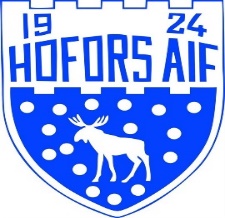 Medlems- och träningsavgifter 2021 - FotbollSom aktiv idrottare i Hofors AIF betalar man två typer av avgifter – en för medlemskap och en om du vill ha möjlighet att träna och spela matcher. Det är viktigt för vår förening att avgifterna kommer in så att vi kan driva verksamheten. Avgifterna går bl.a. till planhyror, domare, material och kansli. Som aktiv medlem är du också försäkrad via Folksams Idrottsförsäkring. MedlemsavgiftEnskild medlem ( barn o ungdom ):	100 kr                                                                                                                     Enskild medlem ( 18 år - ):		200 kr			       Familjemedlemsskap:		400 kr TräningsavgiftKnattefotboll 2015			100 kr = medlemsavgiftAktiv spelare barnfotboll 7–12 år (2014–2009) 	400 kr                                                                                     Aktiv spelare ungdomsfotboll 13–19 år (2008–2002)	600 krAktiv spelare seniorfotboll 20 år – (2003 o tidigare)	800 kr		              Maxkostnad per familj med hemmaboende barn och ungdomar är för medlems- och träningsavgifter sammantaget 1800 kr.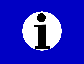 Behöver ni hjälp med vad just ni skall betala så kan ni vända er till kassör Annika Johansson ( 070 – 796 70 60 ) eller via mail hofors.aif@telia.com. BetalningMan kan om man vill dela upp betalningen av träningsavgiften  i 2 omgångar.Barn o Ungdom: Halva träningsavgiften senast 21-06-01 – resterande del senast 21-08-31Senior: Halva träningsavgiften senast 21-04-01 – resterande del senast 21-08-31Ni betalar avgifterna till bankgiro 888-9834 eller Swish 123 538 0258.Ange namn och personnummer på samtliga medlemmar vid inbetalningen. Om texten inte får plats kan ni komplettera med ett mail till kansliet hofors.aif@telia.com.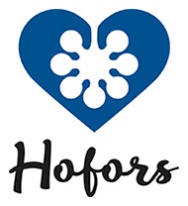 